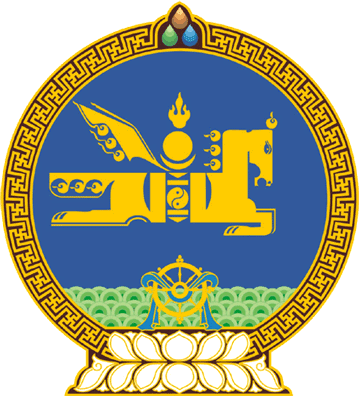 МОНГОЛ УЛСЫН ИХ ХУРЛЫНТОГТООЛ2023 оны 05 сарын 04 өдөр     		            Дугаар 33                     Төрийн ордон, Улаанбаатар хотХуулийн төсөл буцаах тухайМонгол Улсын Их Хурлын чуулганы хуралдааны дэгийн тухай хуулийн 44 дүгээр зүйлийн 44.4 дэх хэсгийг үндэслэн Монгол Улсын Их Хурлаас ТОГТООХ нь:1.Монгол Улсын Засгийн газраас 2023 оны 01 дүгээр сарын 18-ны өдөр Улсын Их Хуралд Хууль тогтоомжийн тухай хуульд нэмэлт, өөрчлөлт оруулах тухай хуулийн төслийн хамт өргөн мэдүүлсэн Хууль тогтоомжийн тухай хуульд нэмэлт, өөрчлөлт оруулах тухай хуулийг дагаж мөрдөх журмын тухай хуулийн төслийг эцэслэн батлах саналыг нэгдсэн хуралдааны санал хураалтад оролцсон нийт гишүүний олонх дэмжээгүй тул хууль санаачлагчид нь буцаасугай.МОНГОЛ УЛСЫН ИХ ХУРЛЫН ДАРГА 				Г.ЗАНДАНШАТАР